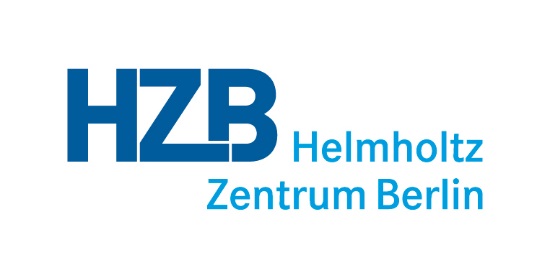 HZB guidelines for doctoral researchers and advisors - Appendix B -Second or third progress report or 3. Progress reportGeneral information Project proposal(If applicable, adjustment of description of i) aim and accordingly scientific and societal relevance of the doctoral project, ii) scientific challenge and hypothesis to be tested etc.)Time and work plan (Updating and description of current status of milestones as listed in the time and work plan of the prior progress report)(Please extend the table, if required)Qualification plan(Listing of all planned subject-specific and interdisciplinary qualification measures, activities etc.. Categories marked in green are expected to be performed prior to submission of the dissertation by HZB. Categories marked in blue are compulsory)Problems / challenges encountered (Short description of technical problems and challenges, e.g. regarding technology, equipment, resources etc.)Risks and potential impact on doctoral thesis / required measures  (Short description of feasibility of doctorate. Is it at risk, if yes, by what? Short descriptions of potential risks and required measures, descriptions of alternative plans for risky sub-projects etc.)MiscellaneousComment of supervision committee(Short assessment on overall status of the progress and the performance of the doctoral researcher)*Refers to working manner, compliance with rules of good scientific practice etc. Further comments:Comment of doctoral researcher(Short assessment on overall status of the progress, quality of supervision, situation at HZB and within working group)*Refers to working manner, compliance with rules of good scientific practice etc. Further comments:Optional: Comment of division spokesperson(If applicable, short comment of division spokesperson or division coordinator) Only required in the third progress report: Can the doctorate be finished within the planned timeframe or is it required to take certain measures? If yes, measures to be taken:Is it required to apply for an extension of the contract? If yes, are there valid reasons? Any personal circumstances (visa, regulations for reconciliation of work and life) that must be considered during the final phase of the doctorate (especially relevant for international doctoral researchers): Need for assistance regarding career goals:Rules and regulation of doctoral regulation of degree granting university considered? If not, measure to be taken: The HZB doctoral researcher agrees to inform the respective administrative office (secretary or doctoral researcher coordination) about the date of the submission and defense of the doctorate.  Date and signatures:All parties agree on the progress report and, where applicable, the changes or adjustments made.   Name of doctoral researcher:Date of progress report:Second report:Third report:Date of progress meeting:Next planned progress meeting:Title of doctoral thesis (or working title):Graduate program, if applicableYearTask No.Milestone/expected resultWork step/method to reach milestoneCurrent status (what was achieved / what still needs to be done)CategoryNamePlanned onActual datePublicationsPublicationsPublicationsPublicationsPeer-review publication (first author)Peer-review publication (co-author)Book chapterConference proceedingsPresentation of resultsPresentation of resultsPresentation of resultsPresentation of resultsTalk on international conferencePoster presentation on international conferenceScientific presentation (HZB internal)Subject-specific qualification and programsSubject-specific qualification and programsSubject-specific qualification and programsSubject-specific qualification and programsTraining on „Good Scientific Practice“HZB-internal institute- and department seminarsParticipation at HZB Doctoral Researchers RetreatLecturesSummer-/winter schoolsContributions to teaching tasksContributions in planning of research projects/acquisition of fundingAttendance of doctoral researchers seminarExchange programs/stays abroadSupervision of bachelor or master thesesInterdisciplinary qualification and programsInterdisciplinary qualification and programsInterdisciplinary qualification and programsInterdisciplinary qualification and programsTransferable skills trainingMeasures on career development and planing (field trips, internships etc.)Language courseContributions to HZB campus lifeContributions to HZB campus lifeContributions to HZB campus lifeContributions to HZB campus lifeContributions to the „Schülerlabor“Guided tours for pupils or guest groupsPublic outreach (contributions to events like „Lange Nacht der Wissenschaft”, “Girls‘ Day” etc.)Contributions to the scientific community (within and beyond HZB)Contributions to the scientific community (within and beyond HZB)Contributions to the scientific community (within and beyond HZB)Contributions to the scientific community (within and beyond HZB)Contributions to networks (HZB doctoral researcher representation, HeJus etc.)Contributions to maintenance of laboratory equipment and scientific facilitiesBeing a buddy for new HZB doctoral researchersOrganisation of conferencesAssessment of progress: (please mark accordingly)Assessment of progress: (please mark accordingly)Very goodGoodSatisfactoryNon-satisfactoryAssessment of quality of work*Assessment of quality of work*Very goodGoodSatisfactoryNon-satisfactoryAssessment of quality of supervisionAssessment of quality of supervisionVery goodGoodSatisfactoryNon-satisfactoryAssessment of progress: (please mark accordingly)Assessment of progress: (please mark accordingly)Very goodGoodSatisfactoryNon-satisfactoryAssessment of quality of work*Assessment of quality of work*Very goodGoodSatisfactoryNon-satisfactoryAssessment of quality of supervisionAssessment of quality of supervisionVery goodGoodSatisfactoryNon-satisfactoryDate and signatureDoctoral researcherMain advisorDaily advisorSecond daily advisorBackup main advisorDivision coordinatorFurther members